ПОЛОЖЕНИЕ О ФЕСТИВАЛЕ I International Video Festival 2020-2021# VideoFestLifeMoscow – Cannes –Genova - NicosiaУчаствовать в фестивале  могут все желающие в возрасте  до 35 лет Участники, заполняя заявку и присылая свои работы на фестиваль, дают согласие на их трансляцию в Интернете и бесплатное размещение на платформах соцсетейУчастник может отправлять любое количество работ и участвовать сразу в нескольких номинациях ФестиваляМеждународный оргкомитет фестиваля проводит предварительный отбор всех поступающих работ, после чего принимается коллегиальное решение об участии работы в Фестивале. В процессе отбора работ финалистов принимает участие также и Творческий совет, в состав которого входят кинодеятели, продюсеры, кураторы кино- и видеофестивалей.  Состав Творческого совета пока не разглашается – в целях исключения оказания  возможного давления на членов Совета.После того, как работа пройдет предварительный отбор, она размещается на всех электронных носителях проекта как участник Фестиваля. Допускается наличие авторского водяного знака внизу работы. При этом авторский водяной знак не должен занимать площадь более 1/32 части от всей площади экрана Водяной знак фестиваля # VideoFestLife  будет установлен на работу после того, как работа пройдет  отбор на звание «Финалист Фестиваля»Видеоработа должна иметь соответствующее оформление и соответствовать одной из возрастных группУчастие в проекте бесплатное, при этом обязательным условием является видеообращение автора к зрителям: Здравствуйте, меня зовут…. Мне … лет , я из …. (страна, город). Я рад принимать участие в Молодежном фестивале VIDEOFESTLIFE  и желаю всем……  Работа не должна содержать ругательств, грубых и нецензурных высказываний и призывов к военным действиям, жестокости и насилию, а также не должна содержать политическую агитацию.Определение  Финалистов складывается из следующих составляющих:      1) Общее зрительское голосование. При этом учитываются следующие критерии:работы, набравшие наибольшее время просмотров на разнообразных платформах соц. сетей фестиваля работы, набравшие наибольшее количество  положительных комментарий, «лайков», «перепостов»  2)  Смс – голосование (номер для смс голосования будет указан дополнительно) 3)  Общий высокий бал «Творческого совета». Оценки по 5-бальной шкале выставляются членами Творческого совета при определении финалистов по каждому из следующих критерий: Соответствие номинации Оформление работыХудожественная подача материалаСюжет Качество съёмкиСоответствие техническому заданию для данной номинацииОригинальность подачи Лаконичность композицииРаскрытие темы названия работы Всем финалистам будет выслан по почте памятный сертификат финалиста ФестиваляОткрытые показы работ финалистов пройдут в сентябре  - октябре 2021 в каждом из городов соорганизаторов: Москве, Каннах , Генуе, Никоссии.  Перед началом открытых показов финалистам в торжественной обстановке на сцене будут вручены памятные сертификаты.На открытые показы финалисты из других стран прибывают по своему желанию и за свой счёт (если не будет на это специального предложения от партнёра / спонсора Фестиваля)ЭТАПЫ ПРОВЕДЕНИЯ ФЕСТИВАЛЯС ноября по декабрь 2020 г. - подготовительный этап.С 12 января по 15 июля 2021 г. - приём заявок и видеоработ. С 1 февраля по 15 июля 2021 г. - размещение поступающих работ на платформах фестиваля.С 15 по 30 июля 2021 г. - выявление финалистов.Объявление состава финалистов – 1 августа 2021г. С 1 по 30 августа 2021 – подготовительный этап к открытым показам работ финалистовС сентября по ноябрь 2021 г. - показы работ финалистов, награждение. Точные даты открытых показов будут объявлены дополнительноНОМИНАЦИИ ФЕСТИВАЛЯ И ХРОНОМЕТРАЖДокументальный сюжет. Репортаж (до 15 мин)Рекламный ролик (до 1 мин)Видеоклип (не более 5 мин)Анимация (до 7 мин)Короткометражный фильм (до 30 мин)Зарисовка "Мой любимый город" (до 15 мин)Cпециальный приз фестиваля – Видеозарисовка на произведение русского поэта или на музыку русского композитора (до 15 мин)ВОЗРАСТНЫЕ ГРУППЫС 9 до 13 лет - ГРУППА АС 14 до19 лет - ГРУППА ВС 20 до 28 лет - ГРУППА СС 29 до 35 лет - ГРУППА DЦЕЛИ ФЕСТИВАЛЯ— Поиск и продвижение юных талантов
— Защита окружающей среды
— Расширение международных творческих партнерских связей, обмен опытом
— Расширение кругозора молодежи, стимул к саморазвитию
— Профориентация молодежи (авторы лучших работ могут получить возможность стажировки у ведущих Телекомпаний и Киностудий)ВИДЕОПЛАТФОРМЫ ФЕСТИВАЛЯInstagram (Стандартная платформа + IGTV) @VideoFestLife Плейлист фестиваля #VideoFestLife на YouTube канале Фонда «Art for all Times. Fund» https://www.youtube.com/channel/UChvRaTXiS0Gz7KkmBT6mKBg/featuredVK – аккаунт Фестиваля Страница фестиваля на FB https://www.facebook.com/VideoFestLife Telegram -  канал ФестиваляСАЙТ ВИДЕОФЕСТИВАЛЯРазмещение и обновление информации о фестивале:на отдельном сайте Фестиваля: https://www.videofestlife.com на отдельных страницах сайтов организаторов и со-организаторов со ссылками на видеоплатформы Фестиваля: на странице сайта Фонда “Искусство на все времена”  http://alltimesart.com на странице сайта «Международная детская филармония/ филармония юных талантов» http://ypfmuz.com/international-next-video-wave-festival-life/  на сайте Ассоциации «LES SAISONS RUSSES»  https://www.russianseasons.club/  ЗАЯВКА НА УЧАСТИЕ В ФЕСТИВАЛЕ #VIDEOFESTLIFE 2020 Необходимо скачать , заполнить и отправить заявку в формате  WordЗаявка заполняется на любом из языков Фестиваля: русский, английский, французский, итальянскийК заявке должно быть приложено портретное фото автора работы —  подписанный файл (латинскими буквами) в формате jpegЗаявка отправляется приложенным файлом  по электронной почте в одном письме вместе с фестивальной работой. Фестивальная работа отправляется через ссылку любого файлообменника или через ссылку на публикацию работы в личных соцсетях  Заполненную заявку,  фото и ссылку на работу видеоработу необходимо отправить на адрес videofestlife@gmail.comТРЕБОВАНИЯ К ФОРМАТУ РАБОТЫРабота должна иметь название и указание номинацииРабота должна иметь «обложку» и титраж с указанием имени и фамилии автора работы, а также имен и фамилий команды, работавшей над видеоконтентомРабота должна соответствовать тематике и хронометражу номинацийЗаполненную заявку,  фото и ссылку на видеоработу необходимо отправить на адрес videofestlife@gmail.comЕсли работа содержит речь (диалоги, голос за кадром) – в этом случае к работе прилагается синопсис (на любом из языков фестиваля: русском, английском, итальянском или французском ). На этапе отбора экранных титров с расшифровкой речи не требуется. В случае, если работа получает статус «работа финалиста», то для участия работы в финале во всех диалогах обязательны экранные титры на английском языке  Оргкомитет видеофестиваля #VideoFestLife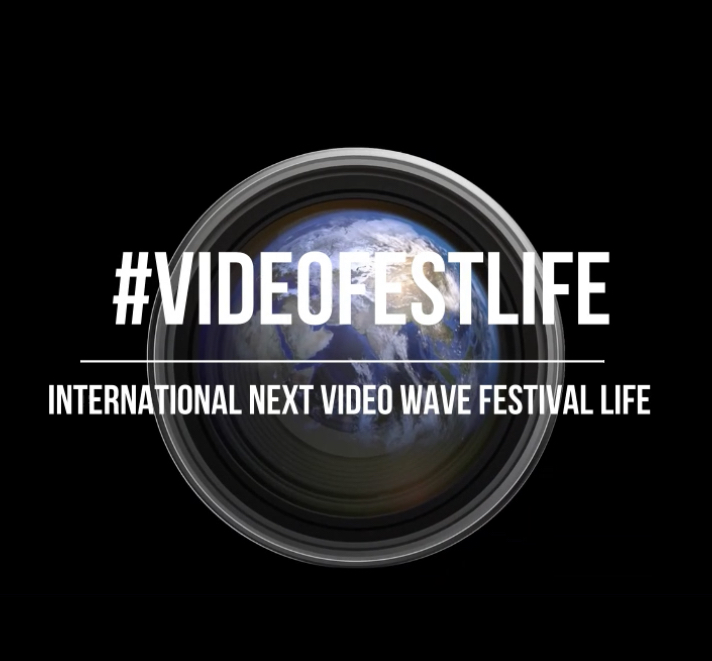 